Ga naar: http://www.routeyou.com/nl-nlHet volgende scherm verschijnt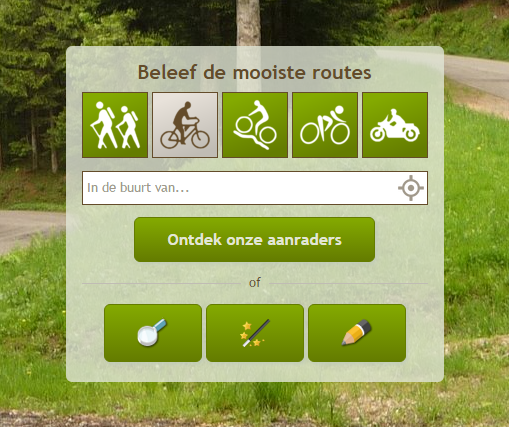 Klik op zoeken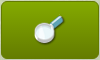 Het volgende scherm verschijnt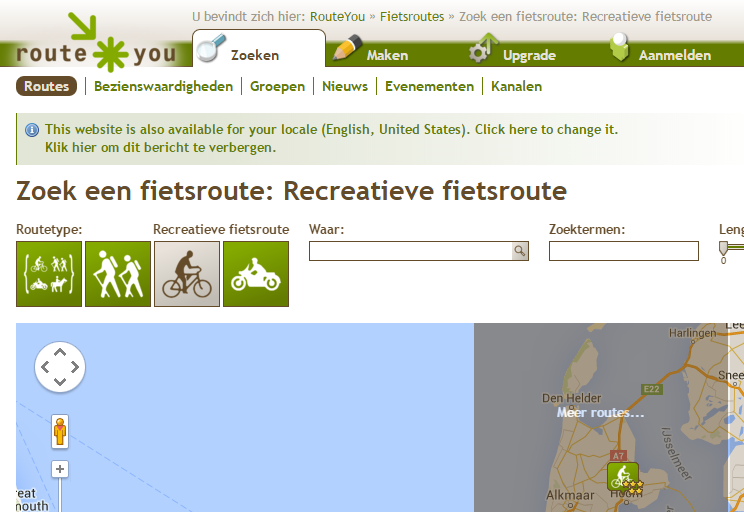 Klik hier op GROEPEN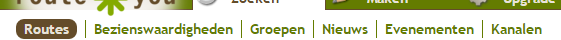 Zoek vervolgens op VWC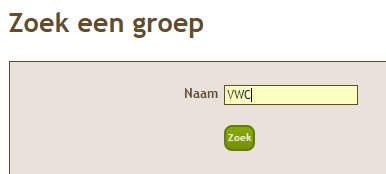 Klik vervolgens op Valkenburgse Wielerclub Routes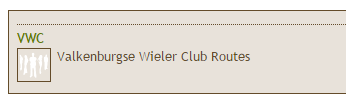 Klik vervolgens bij Routes op de + totdat je alle routes ziet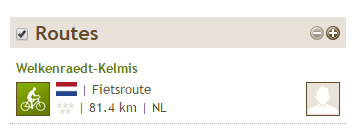 Daarna klik je op de gewenste routeDeze route kun je vervolgens downloaden naar je Garmin via DOWNLOADS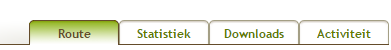 